      PLAN OPERATIVO ANUAL (POA 2024).     Leyenda      R= Responsable.      I= Involucrado.PLAN OPERATIVO ANUAL (POA 2024).									   Matriz Identificación de Resultados y Productos Estratégicos       PLAN OPERATIVO ANUAL (POA 2024).									     Matriz Identificación de Resultados y Productos Estratégicos PLAN OPERATIVO ANUAL (POA 2024).	  				     	  			     Matriz Identificación de Resultados y Productos Estratégicos          PLAN OPERATIVO ANUAL (POA 2024).	  				     	  			     Matriz Identificación de Resultados y Productos Estratégicos           PLAN OPERATIVO ANUAL (POA 2024).	  				     	  			     Matriz Identificación de Resultados y Productos Estratégicos   PLAN OPERATIVO ANUAL (POA 2024).	  				     	  			     Matriz Identificación de Resultados y Productos Estratégicos   PLAN OPERATIVO ANUAL (POA 2024).	  				     	  			     Matriz Identificación de Resultados y Productos Estratégicos         PLAN OPERATIVO ANUAL (POA 2024).	  				     	  			     Matriz Identificación de Resultados y Productos Estratégicos      PLAN OPERATIVO ANUAL (POA 2024).	  				     	  			     Matriz Identificación de Resultados y Productos Estratégicos         PLAN OPERATIVO ANUAL (POA 2024).	  				     	  			     Matriz Identificación de Resultados y Productos Estratégicos        PLAN OPERATIVO ANUAL (POA 2024).	  				     	  			     Matriz Identificación de Resultados y Productos Estratégicos        PLAN OPERATIVO ANUAL (POA 2024).	  				     	  			     Matriz Identificación de Resultados y Productos Estratégicos        PLAN OPERATIVO ANUAL (POA 2024).	  				     	  			     Matriz Identificación de Resultados y Productos Estratégicos            PLAN OPERATIVO ANUAL (POA 2024).	  				     	  			     Matriz Identificación de Resultados y Productos Estratégicos          PLAN OPERATIVO ANUAL (POA 2024).	  				     	  			     Matriz Identificación de Resultados y Productos Estratégicos         PLAN OPERATIVO ANUAL (POA 2024).	  				     	  			     Matriz Identificación de Resultados y Productos Estratégicos          PLAN OPERATIVO ANUAL (POA 2024).	  				     	  			     Matriz Identificación de Resultados y Productos Estratégicos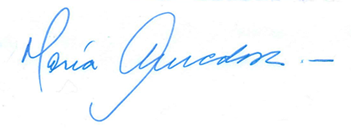 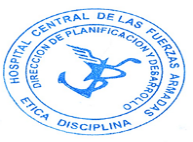 Dra. María  N. Amador Tapia,Teniente Coronel Médico Terapeuta Sexual, E.R.D.Directora de Planificación, Desarrollo y Gestión del Conocimiento del Hospital Central de las Fuerzas Armadas.    AT.    Vc.                                                                                                                  Alineación Estratégica                                                                                                                                                                                                                                         Alineación Estratégica                                                                                                                                                                                                                                         Alineación Estratégica                                                                                                                                                                                                                                         Alineación Estratégica                                                                                                                                                                                                                                         Alineación Estratégica                                                                                                                                                                                                                                         Alineación Estratégica                                                                                                                                                                                                                                         Alineación Estratégica                                                                                                                                                                                                                                         Alineación Estratégica                                                                                                                                                                                                                                         Alineación Estratégica                                                                                                                                                                                                                                         Alineación Estratégica                                                                                                                                                                                                                                         Alineación Estratégica                                                                                                                                                                                                                                         Alineación Estratégica                                                                                                                                                                                                                                         Alineación Estratégica                                                                                                                                                                                                                                         Alineación Estratégica                                                                                                                       Objetivos Específico de la END:Objetivos Específico de la END:Objetivos Específico de la END:Objetivos Específico de la END:Objetivos Específico de la END:1.4.1 Garantizar la defensa de los intereses nacionales en los espacios terrestre, marítimo y aéreo.1.4.1 Garantizar la defensa de los intereses nacionales en los espacios terrestre, marítimo y aéreo.1.4.1 Garantizar la defensa de los intereses nacionales en los espacios terrestre, marítimo y aéreo.1.4.1 Garantizar la defensa de los intereses nacionales en los espacios terrestre, marítimo y aéreo.1.4.1 Garantizar la defensa de los intereses nacionales en los espacios terrestre, marítimo y aéreo.1.4.1 Garantizar la defensa de los intereses nacionales en los espacios terrestre, marítimo y aéreo.1.4.1 Garantizar la defensa de los intereses nacionales en los espacios terrestre, marítimo y aéreo.1.4.1 Garantizar la defensa de los intereses nacionales en los espacios terrestre, marítimo y aéreo.1.4.1 Garantizar la defensa de los intereses nacionales en los espacios terrestre, marítimo y aéreo.Objetivo de Desarrollo Sostenible directamente alineado:Objetivo de Desarrollo Sostenible directamente alineado:Objetivo de Desarrollo Sostenible directamente alineado:Objetivo de Desarrollo Sostenible directamente alineado:Objetivo de Desarrollo Sostenible directamente alineado:3: Salud y Bienestar.3: Salud y Bienestar.3: Salud y Bienestar.3: Salud y Bienestar.3: Salud y Bienestar.3: Salud y Bienestar.3: Salud y Bienestar.3: Salud y Bienestar.3: Salud y Bienestar.Eje Estratégico PEI:Eje Estratégico PEI:Eje Estratégico PEI:Eje Estratégico PEI:Eje Estratégico PEI:E2. Mejorar la calidad de vida de los miembros de las Fuerzas Armadas y sus familiares.E2. Mejorar la calidad de vida de los miembros de las Fuerzas Armadas y sus familiares.E2. Mejorar la calidad de vida de los miembros de las Fuerzas Armadas y sus familiares.E2. Mejorar la calidad de vida de los miembros de las Fuerzas Armadas y sus familiares.E2. Mejorar la calidad de vida de los miembros de las Fuerzas Armadas y sus familiares.E2. Mejorar la calidad de vida de los miembros de las Fuerzas Armadas y sus familiares.E2. Mejorar la calidad de vida de los miembros de las Fuerzas Armadas y sus familiares.E2. Mejorar la calidad de vida de los miembros de las Fuerzas Armadas y sus familiares.E2. Mejorar la calidad de vida de los miembros de las Fuerzas Armadas y sus familiares.Objetivo Estratégico PEI:Objetivo Estratégico PEI:Objetivo Estratégico PEI:Objetivo Estratégico PEI:Objetivo Estratégico PEI:OE1. Promover el bienestar de los miembros de las Fuerzas Armadas activos y en retiro y sus familiares.OE1. Promover el bienestar de los miembros de las Fuerzas Armadas activos y en retiro y sus familiares.OE1. Promover el bienestar de los miembros de las Fuerzas Armadas activos y en retiro y sus familiares.OE1. Promover el bienestar de los miembros de las Fuerzas Armadas activos y en retiro y sus familiares.OE1. Promover el bienestar de los miembros de las Fuerzas Armadas activos y en retiro y sus familiares.OE1. Promover el bienestar de los miembros de las Fuerzas Armadas activos y en retiro y sus familiares.OE1. Promover el bienestar de los miembros de las Fuerzas Armadas activos y en retiro y sus familiares.OE1. Promover el bienestar de los miembros de las Fuerzas Armadas activos y en retiro y sus familiares.OE1. Promover el bienestar de los miembros de las Fuerzas Armadas activos y en retiro y sus familiares.Objetivo EstratégicoAcciones recomendadasAcciones recomendadasAcciones recomendadasAcciones recomendadasAcciones recomendadasAcciones recomendadasAcciones recomendadasIndicador verificable objetivamenteRiesgoAcciones de mitigaciónObjetivo EstratégicoResultado EstratégicoProducto (s)ActividadesActividadesActividadesInsumosMetaPresupuestoFecha Resultado (DD.MM.AA.)ResponsableIndicador verificable objetivamenteRiesgoAcciones de mitigaciónContinuar  revisión estructural salarial de todos los miembros del Hospital Universitario Docente Central de las Fuerzas Armadas.2.OE1-R28Continuada la revisión de la estructura salarial de todos los miembros del Hospital Central de las Fuerzas Armadas, a fin de que obtengan una remuneración digna por sus servicios.Creación de la matriz para la revisión de los sueldos.Creación de la matriz para la revisión de los sueldos.Creación de la matriz para la revisión de los sueldos.Materiales gastables de oficina.100%$1, 609,331.05.Ene-dic. 2024.Ministerio de Defensa. Contraloría General de las Fuerzas Armadas (R).  Hospital Central de las Fuerzas Armadas.              Dirección de Recursos Humanos de HCFFAA (R).Dirección Financiera (R).Dirección de Planificación, Desarrollo y Gestión del Conocimiento (I).Tabla de  sueldos ajustados a la propuesta sometida.Desacuerdo en los montos de los sueldos propuestos.Realizar  las consultas con el órgano correspondiente, previa elaboración de la matriz.Continuar  revisión estructural salarial de todos los miembros del Hospital Universitario Docente Central de las Fuerzas Armadas.2.OE1-R28Continuada la revisión de la estructura salarial de todos los miembros del Hospital Central de las Fuerzas Armadas, a fin de que obtengan una remuneración digna por sus servicios.Realización de reuniones con los analistas del Ministerio de Defensa y del Hospital Central de las Fuerzas Armadas.Realización de reuniones con los analistas del Ministerio de Defensa y del Hospital Central de las Fuerzas Armadas.Realización de reuniones con los analistas del Ministerio de Defensa y del Hospital Central de las Fuerzas Armadas.Materiales gastables de oficina, Salón de reuniones y refrigerios.100%$1, 609.331.05.Ene-dic. 2024.Ministerio de Defensa. Contraloría General de las Fuerzas Armadas (R).  Hospital Central de las Fuerzas Armadas.              Dirección de Recursos Humanos de HCFFAA (R).Dirección Financiera (R).Dirección de Planificación, Desarrollo y Gestión del Conocimiento (I).Reuniones realizadas entre las partes.Falta de disponibilidad de fechas hábiles para las reuniones donde se discutirán los puntos a tratar.Coordinar a tiempo las fechas de reuniones.Continuar  revisión estructural salarial de todos los miembros del Hospital Universitario Docente Central de las Fuerzas Armadas.2.OE1-R28Continuada la revisión de la estructura salarial de todos los miembros del Hospital Central de las Fuerzas Armadas, a fin de que obtengan una remuneración digna por sus servicios.Formulación de oficio propuesta con los montos finales acordados.Formulación de oficio propuesta con los montos finales acordados.Formulación de oficio propuesta con los montos finales acordados.Materiales gastables de oficina.100%$1, 609,331.05.Ene-dic. 2024.Ministerio de Defensa. Contraloría General de las Fuerzas Armadas (R).  Hospital Central de las Fuerzas Armadas.              Dirección de Recursos Humanos de HCFFAA (R).Dirección Financiera (R).Dirección de Planificación, Desarrollo y Gestión del Conocimiento (I).Oficio remitido al Ministerio de Defensa.Desacuerdo en las fuentes técnicas a tomar en consideración para la disponibilidad presupuestaria.Dejar establecidas las partidas presupuestarias a tomar en cuenta.   Objetivo EstratégicoAcciones recomendadasAcciones recomendadasAcciones recomendadasAcciones recomendadasAcciones recomendadasAcciones recomendadasAcciones recomendadasAcciones recomendadasIndicador verificable objetivamenteRiesgoAcciones de mitigación   Objetivo EstratégicoResultado EstratégicoProducto (s)ActividadesInsumosMetaPresupuestoFecha Resultado (DD.MM.AA.)ResponsableIndicador verificable objetivamenteRiesgoAcciones de mitigaciónImplementar dieta balanceada a  pacientes ingresados.Implementar dieta balanceada para pacientes que asisten a consulta ambulatoria.Implementar dieta balanceada y nutricional para militares de guardia interior.2.OE1-R28Implementado protocolo de dietas balanceadas para los pacientes ingresados.Implementado protocolo de dieta balanceada para pacientes que asisten a consulta ambulatoria.Implementado protocolo de dieta balaceada al servicio de guardia interior.Elaboración del protocolo de la dieta.Materiales gastables de oficina.100%$3, 218,662.10.Ene-dic. 2024.Dirección Médica.  Dirección Administrativa.Dirección Financiera.  Servicio de Nutrición del HCFFAA. Informe de protocolo implementado y reporte nutricional en record de los pacientes ingresados.No  implementación de protocolo en la elaboración de dieta balanceada.Formulario y entrega a tiempo de planes alimentarios.   Dieta no aprobada.        No elaborar dieta.     No supervisar los alimentos elaborados.Implementar dieta balanceada a  pacientes ingresados.Implementar dieta balanceada para pacientes que asisten a consulta ambulatoria.Implementar dieta balanceada y nutricional para militares de guardia interior.2.OE1-R28Implementado protocolo de dietas balanceadas para los pacientes ingresados.Implementado protocolo de dieta balanceada para pacientes que asisten a consulta ambulatoria.Implementado protocolo de dieta balaceada al servicio de guardia interior.Elaboración de planes de mejora de dieta balanceada para pacientes ingresados.Autoevaluación de protocolo de dieta balanceada en el servicio de Salud en la consulta ambulatoria.Monitoreo de satisfacción del usuario.Encuesta de participación.Materiales gastables de oficina.100%$3, 218,662.10.Ene-dic. 2024.Dirección Médica.  Dirección Administrativa.Dirección Financiera.  Servicio de Nutrición del HCFFAA. Informe de protocolo implementado y reporte nutricional en record de los pacientes ingresados.No  implementación de protocolo en la elaboración de dieta balanceada.Formulario y entrega a tiempo de planes alimentarios.   Dieta no aprobada.        No elaborar dieta.     No supervisar los alimentos elaborados.Implementar dieta balanceada a  pacientes ingresados.Implementar dieta balanceada para pacientes que asisten a consulta ambulatoria.Implementar dieta balanceada y nutricional para militares de guardia interior.2.OE1-R28Implementado protocolo de dietas balanceadas para los pacientes ingresados.Implementado protocolo de dieta balanceada para pacientes que asisten a consulta ambulatoria.Implementado protocolo de dieta balaceada al servicio de guardia interior.Elaboración de planes de mejora de dieta balanceada para pacientes ingresados.Autoevaluación de protocolo de dieta balanceada en el servicio de Salud en la consulta ambulatoria.Monitoreo de satisfacción del usuario.Encuesta de participación.Materiales gastables de oficina.100%$3, 218,662.10.Ene-dic. 2024.Dirección Médica.Dirección Administrativa.Dirección Financiera.Áreas de consultas.División de Calidad de la Atención.Informe de medición de satisfacción de los usuarios, protocolo implementado,  reporte nutricional en record de los pacientes en consulta ambulatoria y al servicio de guardia interior.No encuesta  ni autoevaluación de protocolo de dieta balanceada en la consulta ambulatoria y al servicio de guardia interior.Asegurar la interacción del personal involucrado en los procesos de ofertas de salud a lo interno de un sistema de gestión de calidad institucional en la medición de satisfacción al usuario.Objetivo EstratégicoAcciones recomendadasAcciones recomendadasAcciones recomendadasAcciones recomendadasAcciones recomendadasAcciones recomendadasAcciones recomendadasAcciones recomendadasIndicador verificable objetivamenteRiesgoAcciones de mitigaciónObjetivo EstratégicoResultado EstratégicoProducto (s)ActividadesInsumosMetaPresupuestoFecha Resultado (DD.MM.AA.)ResponsableIndicador verificable objetivamenteRiesgoAcciones de mitigaciónFortalecer la capacidad institucional mediante la optimización de los procesos de expedientes clínicos.2.OE2-R32Sistematizado el Sistema de gestión documental y expedientes clínicos.Sistematización y seguimiento a la implementación de la organización de expedientes y documentos clínicos de los usuarios.Recursos financieros.Recursos Humano.Materiales gastables de oficina.100%$1, 609,331.05.Ene-dic. 2024.Encargado del Archivo Clínico (R).Dirección Médica (I).Dirección Financiera.  Dirección de Recursos Humanos (I).Dirección Administrativa.Dirección de Planificación, Desarrollo y Gestión del Conocimiento (I).Reporte de implementación sistema de gestión documental de expedientes clínicos.Fotos del área de organización de documentos y expedientes clínicos.No seguimiento a la implementación del sistema de gestión documental y expedientes clínicos. Seguimiento oportuno a la implementación de la organización de expedientes clínicos y documentos en el archivo clínico.Objetivo EstratégicoAcciones recomendadasAcciones recomendadasAcciones recomendadasAcciones recomendadasAcciones recomendadasAcciones recomendadasAcciones recomendadasAcciones recomendadasIndicador verificable objetivamenteRiesgoAcciones de mitigaciónObjetivo EstratégicoResultado EstratégicoProducto (s)ActividadesInsumosMetaPresupuestoFecha Resultado (DD.MM.AA.)ResponsableIndicador verificable objetivamenteRiesgoAcciones de mitigaciónMejorar la calidad de la atención al usuario en las consultas médicas.2.OE2-R32Programa de Gestión de Citas.Organización de las citas a consultas externas para que todos los usuarios que lleguen con una consulta programada.Rollos de tickets de turnos.100%$1, 609,331.05.Ene-dic. 2024.Dirección Médica (I).Encargada del Departamento de Epidemiología (R).Encargado de la División de Calidad a la Atención (R).Encargado de cada  Departamento, Servicio o área.Foto de colocación de cita.Foto colocación de tickets de turnos.No Programación de Gestión de Citas.No colocación de tickets de turnos.Organizar a tiempo y dar seguimiento a las programaciones de las citas y tickets de turnos de todas las consultas externas.Mejorar la calidad de la atención al usuario en las consultas médicas.2.OE2-R32Implementado el modelo de gestión y monitoreo de la Calidad Institucional.Seguimiento al plan de mejora.Materiales gastables de oficina.Recursos Humanos.100%$3, 218,662.10.Ene-dic. 2024.Dirección Médica (I).Encargada del Departamento de Epidemiología (R).Encargado de la División de Calidad a la Atención (R).Encargado de cada  Departamento, Servicio o área.Reporte del monitoreo.No seguimiento al plan de mejora.Implementación  oportuna al seguimiento del plan de mejora.Mejorar la calidad de la atención al usuario en las consultas médicas.2.OE2-R32Implementación del Programa de  Gestión de usuarios para adhesión a una cultura institucional de servicio.Encuestas trimestral de satisfacción del usuario.Formulario de buzón de sugerencia.100%$3, 218,662.10.Ene-dic. 2024.Dirección Médica (I).Encargado de la División de Calidad a la Atención (R).Informes de resultados de la encuesta de satisfacción.No implementación de buzón de sugerencia.No aplicación de la encuesta de satisfacción.Implementación a tiempo y dar seguimiento a la encuesta de   satisfacción del usuario y buzones de sugerencias.Objetivo EstratégicoAcciones recomendadasAcciones recomendadasAcciones recomendadasAcciones recomendadasAcciones recomendadasAcciones recomendadasAcciones recomendadasAcciones recomendadasIndicador verificable objetivamenteRiesgoAcciones de mitigaciónObjetivo EstratégicoResultado EstratégicoProducto (s)ActividadesInsumosMetaPresupuestoFecha Resultado (DD.MM.AA.)ResponsableIndicador verificable objetivamenteRiesgoAcciones de mitigaciónMejorar la calidad de la atención al usuario en las consultas médicas.2.OE2-R32Adquiridos los equipos médicos especializados tecnológicos e instrumentos de cirugías para los quirófanos de las diferentes especialidades del Hospital Universitario Docente Central de las Fuerzas Armadas.Solicitar mediante oficio.Cotizar y adquisición equipos médicos  especializados tecnológicos e instrumentos de cirugías para quirófanos.Licitar y adjudicar.Cotizaciones de equipos médicos  especializados tecnológicos e instrumentos de cirugías para quirófanos.100%$2, 200,000.00.Ene.-dic. 2024.Dirección Médica (R).Dirección Administrativa (R).Dirección Financiera.Dirección de Planificación, Desarrollo y Gestión del Conocimiento (I).Departamento de Compra (I).Encargados de los quirófanos de las diferentes especialidades (I).División de Calidad de la Atención al Usuario (I).Fotos, facturas y cantidad de los equipos médicos  especializados tecnológicos e instrumentos de cirugías para quirófanos recibidos.No tramitación oportuna de la adquisición especializada tecnológica e instrumentos de cirugías para los quirófanos.No disponibilidad financiera.Solicitar a tiempo, cotizar y dar seguimiento a lo requerido.Asignación financiera disponible.Objetivo EstratégicoAcciones recomendadasAcciones recomendadasAcciones recomendadasAcciones recomendadasAcciones recomendadasAcciones recomendadasAcciones recomendadasAcciones recomendadasIndicador verificable objetivamenteRiesgoAcciones de mitigaciónObjetivo EstratégicoResultado EstratégicoProducto (s)ActividadesInsumosMetaPresupuestoFecha Resultado (DD.MM.AA.)ResponsableIndicador verificable objetivamenteRiesgoAcciones de mitigaciónMejorar la calidad de la atención al usuario en las salas de espera de las consultas médicas.2.OE2-R32Implementar programa de capacitación y orientación a los miembros  militare y personal laboral de las Fuerzas Armadas, para la prevención de enfermedades.Presentaciones motivacionales audiovisuales en sala de espera sobre  prevención de enfermedades:1- Cáncer de Mama.2- Cáncer de Próstata.3- Cáncer de Cérvix.4- VIH.5- Hepatitis B y C.6- Sífilis.7- Tuberculosis.8- Diabetes.9- Hipertensión Arterial.10- Equidad de Género, entre otras.Materiales gastables.Equipos tecnológicos audiovisuales.100%$1, 819,331.05.Ene-dic. 2024.Dirección Médica (R).Dirección Administrativa (I).Dirección Financiera.Dirección de Planificación, Desarrollo y Gestión del Conocimiento (I).Departamento de Compras (I).Todas las Áreas de Servicios y Consultas (I).División Tecnologías de Información y Comunicación (I).División de Relaciones Públicas (I).Foto de la instalación de televisores digitales en las áreas de servicios y consultas.No instalación de recursos tecnológicos  y ausencia de las presentaciones  motivacionales audiovisuales.No involucramiento del personal médico.Solicitud a tiempo y seguimiento a lo requerido.Asignación financiera disponible.Objetivo EstratégicoAcciones recomendadasAcciones recomendadasAcciones recomendadasAcciones recomendadasAcciones recomendadasAcciones recomendadasAcciones recomendadasAcciones recomendadasIndicador verificable objetivamenteRiesgoAcciones de mitigaciónObjetivo EstratégicoResultado EstratégicoProducto (s)ActividadesInsumosMetaPresupuestoFecha Resultado (DD.MM.AA.)ResponsableIndicador verificable objetivamenteRiesgoAcciones de mitigaciónPromover el bienestar del personal laboral y militar del Hospital Universitario Docente Central de las Fuerzas Armadas, Conmemorando fechas festivas.2.OE2-32Realizar fiesta conmemorativas del día de las madres y padres del personal laboral del Hospital Central de las Fuerzas Armadas.Realizar la celebración de la fiesta para las madres del Hospital Central de las FF.AA.Materiales gastables de oficina.Regalos, Coffe Break, Reconocimientos.2$2, 309,331.05.Mayo 2024.Dirección de Recursos Humanos (R).Dirección Financiera (I).Dirección de Planificación, Desarrollo y Gestión del Conocimiento (I).Departamento de Relaciones Públicas (I).Fotos  de actividad realizada.No celebración en la fecha pautada debido a factores de asuntos institucionales.Coordinar a tiempo y dar seguimiento para su ejecución.Promover el bienestar del personal laboral y militar del Hospital Universitario Docente Central de las Fuerzas Armadas, Conmemorando fechas festivas.2.OE2-32Realizar fiesta conmemorativas del día de las madres y padres del personal laboral del Hospital Central de las Fuerzas Armadas.Realizar la celebración de la fiesta para los padres del Hospital Central de las FF.AA.Materiales gastables de oficina.Regalos, Coffe Break, Reconocimientos.2$2, 309,331.05.Julio 2024.Dirección de Recursos Humanos (R).Dirección Financiera (I).Dirección de Planificación, Desarrollo y Gestión del Conocimiento (I).Departamento de Relaciones Públicas (I).Fotos  de actividad realizada.No celebración en la fecha pautada debido a factores de asuntos institucionales.Coordinar a tiempo y dar seguimiento para su ejecución.Objetivo EstratégicoAcciones recomendadasAcciones recomendadasAcciones recomendadasAcciones recomendadasAcciones recomendadasAcciones recomendadasAcciones recomendadasAcciones recomendadasIndicador verificable objetivamenteRiesgoAcciones de mitigaciónObjetivo EstratégicoResultado EstratégicoProducto (s)ActividadesInsumosMetaPresupuestoFecha Resultado (DD.MM.AA.)ResponsableIndicador verificable objetivamenteRiesgoAcciones de mitigaciónDesarrollar  programa de educación financiera para el personal laboral y militar  del Hospital Universitario Docente Central de las Fuerzas Armadas.2.OE2-32Implementar programas de Capacitación y Educación  Financiera para el personal laboral y militar del Hospital Universitario Docente Central de las Fuerzas Armadas.Talleres:1- Capacitación básica en Finanzas Personales.2- Cultura financiera responsable.3- Ahorro (uso óptimo de los recursos).4- Talleres, charlas, conferencias y congresos de todas las áreas médicas,  administrativas y militares.Recursos Humanos.Materiales gastables de oficina,  Coffe Break, Equipos tecnológicos.3$1, 769,331.05.Marzo-oct. 2024.Dirección de Recursos Humanos (R).Dirección Administrativa (I).Dirección Financiera (I).Dirección de Planificación, Desarrollo y Gestión del Conocimiento (I).Listado de personal laboral participante.Informe y foto de actividad realizada.No coordinación oportuna.No tramitación de desarrollo de actividad.No realización de programas de capacitación. No disponibilidad financiera.Coordinar a tiempo y dar seguimiento a lo solicitado.Asignación financiera disponible.Objetivo EstratégicoAcciones recomendadasAcciones recomendadasAcciones recomendadasAcciones recomendadasAcciones recomendadasAcciones recomendadasAcciones recomendadasAcciones recomendadasIndicador verificable objetivamenteRiesgoAcciones de mitigaciónObjetivo EstratégicoResultado EstratégicoProducto (s)ActividadesInsumosMetaPresupuestoFecha Resultado (DD.MM.AA.)ResponsableIndicador verificable objetivamenteRiesgoAcciones de mitigaciónIncrementar las competencias laborales para el personal   militar que labora en el Hospital Universitario Docente Central de las Fuerzas Armadas.2.OE2-32Programa de capacitación  para el personal   militar que labora en el Hospital Universitario Docente Central de las Fuerzas Armadas.Talleres:1- Uso de gas pimienta.2- Técnica policial.Cursos talleres:1- Seguridad hospitalaria.2- Práctica de tiro.3- Cortesía militar.Recursos Humanos.Materiales gastables de oficina.Equipo tecnológico:Computadoras completas.Proyector completo.Coffe Break.5$1, 774,331.05.        Febrero-nov. 2024.Dirección Administrativa (I).Dirección Financiera (I).Dirección Oficial Ejecutivo (R).Dirección de Planificación, Desarrollo y Gestión del Conocimiento (I).Listado del personal militar participante.Fotos de capacitaciones realizadas.Informe de actividad realizada.No coordinación oportuna.No tramitación de desarrollo de actividad.No realización de programas de capacitación.No disponibilidad financiera.Establecer a tiempo y dar seguimiento a las solicitudes realizadas.Asignación financiera disponible.Objetivo EstratégicoAcciones recomendadasAcciones recomendadasAcciones recomendadasAcciones recomendadasAcciones recomendadasAcciones recomendadasAcciones recomendadasAcciones recomendadasIndicador verificable objetivamenteRiesgoAcciones de mitigaciónObjetivo EstratégicoResultado EstratégicoProducto (s)ActividadesInsumosMetaPresupuestoFecha Resultado (DD.MM.AA.)ResponsableIndicador verificable objetivamenteRiesgoAcciones de mitigaciónDesarrollar e Implementar los aspectos de gestión relacionados con seguridad y salud en las áreas laborales.2.OE2-32Ejecutado la redacción del Plan de Seguridad y Salud Ocupacional y Plan de Gestión de Riesgos.Elaboración  de reporte y seguimiento  del personal  pasivo por enfermedad.Materiales gastables de oficina.Equipo de vigilancia100%$1, 609,331.05.Ene.-dic. 2024.Dirección Médica (I).Dirección de Recursos Humanos (R).Consejo Administrativo Hospitalario (I).División de Estadística (I).Informes trimestral.No ejecución del Plan de Seguridad y Salud Ocupacional de Gestión de Riesgo.Ejecutar a tiempo el Plan de Seguridad y Salud Ocupacional y Plan de Gestión de Riesgos.Desarrollar e Implementar los aspectos de gestión relacionados con seguridad y salud en las áreas laborales.2.OE2-32Desarrollado el sistema de videovigilancia.Identificar y dar seguimiento a nuevos puntos de monitoreo en área del Hospital Universitario Docente Central de las Fuerzas Armadas.Materiales gastables de oficina.Equipo de vigilancia100%$1, 609,331.05.Feb-2024.Dirección Oficial Ejecutivo (R).Dirección Administrativa (I).Dirección de Planificación, Desarrollo y Gestión del Conocimiento (I).Encargado de Seguridad (I).Fotos de las videocámaras instaladas.Factura de compras.No contar con los recursos humanos disponible y capacitado.No mantenimiento oportuno a sistema de videovigilancia.Solicitud a tiempo y dar seguimiento a lo requerido.Asignación financiera disponible.Control de monitoreo al sistema de videovigilancia.Objetivo EstratégicoAcciones recomendadasAcciones recomendadasAcciones recomendadasAcciones recomendadasAcciones recomendadasAcciones recomendadasAcciones recomendadasAcciones recomendadasIndicador verificable objetivamenteRiesgoAcciones de mitigaciónObjetivo EstratégicoResultado EstratégicoProducto (s)ActividadesInsumosMetaPresupuestoFecha Resultado (DD.MM.AA.)ResponsableIndicador verificable objetivamenteRiesgoAcciones de mitigaciónDesarrollar e Implementados los aspectos de gestión relacionados con seguridad y salud en las áreas laborales.2.OE2-32Gestionado la colocación en el Hospital Universitario Docentes Central de detectores de humo.Solicitar las instalaciones de detectores de humo en las Áreas de Emergencia del Hospital Universitario Docente Central de las Fuerzas Armadas.Materiales gastables de oficina.Detectores de Humo.100% $1, 609,331.05.Dic.-2024.Dirección Administrativa (I).Dirección Oficial Ejecutivo (R).Dirección Financiera (I).Encargado de Seguridad (R).Factura de compra.Foto de las instalaciones de los detectores de humo.Falta de presupuesto para la instalaciones de detectores de humo y malla de seguridad.Solicitud a tiempo y dar seguimiento a lo requerido.Asignación financiera disponible.Desarrollar e Implementados los aspectos de gestión relacionados con seguridad y salud en las áreas laborales.2.OE2-32Gestionado la colocación en el Hospital Universitario Docentes Central de detectores de humo.Solicitar las instalaciones de detectores de humo en las Áreas de Emergencia del Hospital Universitario Docente Central de las Fuerzas Armadas.Materiales gastables de oficina.Detectores de Humo.100% $1, 609,331.05.Dic.-2024.Dirección Administrativa (I).Dirección Oficial Ejecutivo (R).Dirección Financiera (I).Encargado de Seguridad (R).Factura de compra.Fotos de malla colocada.Falta de presupuesto para la instalaciones de detectores de humo y malla de seguridad.Solicitud a tiempo y dar seguimiento a lo requerido.Asignación financiera disponible.Desarrollar e Implementados los aspectos de gestión relacionados con seguridad y salud en las áreas laborales.2.OE2-32Gestionada la colocación de malla de seguridad en el 6to. Piso.Solicitar las instalaciones de malla de seguridad en toda la azotea del Hospital Central.Materiales gastables de oficina.Detectores de Humo.100% $1, 609,331.05.Dic.-2024.Dirección Administrativa (I).Dirección Oficial Ejecutivo (R).Dirección Financiera (I).Encargado de Seguridad (R).Factura de compra.Fotos de malla colocada.Falta de presupuesto para la instalaciones de detectores de humo y malla de seguridad.Solicitud a tiempo y dar seguimiento a lo requerido.Asignación financiera disponible.Objetivo EstratégicoAcciones recomendadasAcciones recomendadasAcciones recomendadasAcciones recomendadasAcciones recomendadasAcciones recomendadasAcciones recomendadasAcciones recomendadasIndicador verificable objetivamenteRiesgoAcciones de mitigaciónObjetivo EstratégicoResultado EstratégicoProducto (s)ActividadesInsumosMetaPresupuestoFecha Resultado (DD.MM.AA.)ResponsableIndicador verificable objetivamenteRiesgoAcciones de mitigaciónIncrementar la capacidad de respuesta que favorezca a disminuir la morbi-mortalidad resultante de las emergencias y desastres naturales, mediante la detección, preparación y mitigación de los eventos que suponen riesgos y amenazas, bajo un enfoque multisectorial que contribuya a la salud y seguridad de las personas.2.OE2-32Fortalecer las  relaciones interinstitucionales con los servicios de Salud Resilientes a Emergencias de Salud Pública y Desastres Naturales mediante la Preparación y Respuesta de los Establecimientos.Conclusión y/o actualización de los Planes de Emergencias y Desastres Hospitalarios.Materiales gastables de oficina.Equipos tecnológicos y de comunicación.Equipos médicos de emergencia.Recursos Humanos.100%$2, 449,331.05.Ene.-dic. 2024.Dirección General (R).Dirección Médica (I).Dirección de Recursos Humanos (R).Dirección Administrativa (I).Dirección Financiera (I).Dirección Oficial Ejecutivo (R).Dirección de Planificación, Desarrollo y Gestión del Conocimiento (I).Encargados del Departamento de Emergencias (I).Encargado de la División de Calidad a la Atención (I).Listado de participantes en la conclusión y/o actualización de los Planes de Emergencias y Desastres Hospitalarios.Informe de repuesta.Foto de equipos recibidos.No Conclusión y/ o actualización de los Planes de Emergencias y Desastres Hospitalarios.Falta de recursos económicos para la compra de equipos.Solicitar a tiempo y dar seguimiento en la conclusión y/o actualización de los Planes de Emergencias y Desastres Hospitalarios.Asignación financiera disponible.Objetivo EstratégicoAcciones recomendadasAcciones recomendadasAcciones recomendadasAcciones recomendadasAcciones recomendadasAcciones recomendadasAcciones recomendadasAcciones recomendadasIndicador verificable objetivamenteRiesgoAcciones de mitigaciónObjetivo EstratégicoResultado EstratégicoProducto (s)ActividadesInsumosMetaPresupuestoFecha Resultado (DD.MM.AA.)ResponsableIndicador verificable objetivamenteRiesgoAcciones de mitigaciónMonitorear  las pruebas realizadas para el diagnóstico de VIH, Sífilis, Hepatitis B, y Hepatitis C.2.OE2-32Monitoreado el  protocolo  de realización de  las pruebas  para el diagnóstico de enfermedades de I.T.S.Realizar notificación protocolo de monitoreo.Levantamiento y seguimiento a implementación de protocolo.Reactivos suministrado por el Sistema de Salud.Formularios de Buzón de Sugerencias.Recursos Humanos Profesionales y Técnico.100%$1, 609,331.05.Ene-dic. 2024.Servicio de I.T.S.Laboratorio Clínico, y               Banco de Sangre.Reportes de las pruebas realizadas y entregadas.No dar un seguimiento sistemático.No adquisición de reactivos para la realización de pruebas.Supervisión continua, y verificación en la aplicación del protocolo en la realización de pruebas para el diagnóstico.Implementar protocolo de diagnóstico y  seguimiento de Hipertensión Arterial Sistémica.2.OE2-32Aplicado de protocolo de manejo y seguimiento.Supervisión en la aplicación de protocolo de Hipertensión Sistémica.Tensiómetro, EKG, ecocardiograma, analíticas de laboratorio (función renal), Rx de Tórax.Recursos Sanitarios.Recursos Humanos capacitados y técnicos.100%$13, 700,000.00.Ene-dic. 2024.Dirección Médica.Dirección Administrativa.Departamento de Compra.Servicio de Cardiología.Foto de insumos recibidos.Reporte de los estudios realizados y entregados.No recibido los insumos a tiempo.Seguimiento de aplicación de protocolo de hipertensión arterial sistémica a pacientes asistidos.Objetivo EstratégicoAcciones recomendadasAcciones recomendadasAcciones recomendadasAcciones recomendadasAcciones recomendadasAcciones recomendadasAcciones recomendadasAcciones recomendadasIndicador verificable objetivamenteRiesgoAcciones de mitigaciónObjetivo EstratégicoResultado EstratégicoProducto (s)ActividadesInsumosMetaPresupuestoFecha Resultado (DD.MM.AA.)ResponsableIndicador verificable objetivamenteRiesgoAcciones de mitigaciónIncorporar estudios médicos especializados en los servicios de salud a los miembros de las FF.AA., y sus familiares directos.2.OE2-R32Ofertados estudios médicos especializados  a miembros y familiares directos de la Fuerzas Armadas.Cobertura de  estudios especializados:1- Holter.2- Mapa.3- Tomografía craneal.4- Pruebas de laboratorios especializadas.5- Doppler. Cotización para la compra de instrumental médico y de laboratorio.Equipos Médicos Especializados y de Laboratorio.Recursos Humanos Sanitario Especializado.5$14, 200,000.00.Ene-sept. 2024.Dirección Médica.Dirección Administrativa.Dirección Financiera.Departamento de Compra.Documentos Financieros de Compras.Informe de producción de las áreas médicas que realizan los estudios médicos especializados.No disponibilidad financiera.Equipos no recibidos.Personal capacitado para el  manejo de equipos de estudios especializados. Solicitud a tiempo. Asignación financiera disponible.Objetivo EstratégicoAcciones recomendadasAcciones recomendadasAcciones recomendadasAcciones recomendadasAcciones recomendadasAcciones recomendadasAcciones recomendadasAcciones recomendadasIndicador verificable objetivamenteRiesgoAcciones de mitigaciónObjetivo EstratégicoResultado EstratégicoProducto (s)ActividadesInsumosMetaPresupuestoFecha Resultado (DD.MM.AA.)ResponsableIndicador verificable objetivamenteRiesgoAcciones de mitigaciónIncorporar estudios médicos especializados en los operativos médicos de acción cívica para los miembros de las FF.AA., y sus familiares directos.2.OE2-R32Aumentada la  cantidad de operativos médicos y de acción cívica para bienestar social de los miembros de las Fuerzas Armadas, y sus familiares directos.Coordinación y operatividad de operativos médicos,  acción cívica y bienestar social, para los miembros de las FF.AA., y sus familiares directos.Equipos médicos especializados, medicamentos, almuerzo y transporte.100%$26, 144,000.00.Ene.-dic. 2024.Dirección Médica.Dirección Administrativa.Dirección Financiera.Dirección de Planificación, Desarrollo y Gestión del Conocimiento (I).Departamento de Compra.Cantidad de operativos médicos y de acción cívica ejecutadas.Equipos médicos especializados no recibidos.No disponibilidad financiera.Solicitar a tiempo y dar seguimiento a lo solicitado.Asignación financiera disponible.Incorporar estudios médicos especializados en los operativos médicos de acción cívica para los miembros de las FF.AA., y sus familiares directos.2.OE2-R32100%$26, 144,000.00.Ene.-dic. 2024.Dirección Médica.Dirección Administrativa.Dirección Financiera.Dirección de Planificación, Desarrollo y Gestión del Conocimiento (I).Departamento de Compra.Cantidad de operativos médicos y de acción cívica ejecutadas.Equipos médicos especializados no recibidos.No disponibilidad financiera.Solicitar a tiempo y dar seguimiento a lo solicitado.Asignación financiera disponible.Objetivo EstratégicoAcciones recomendadasAcciones recomendadasAcciones recomendadasAcciones recomendadasAcciones recomendadasAcciones recomendadasAcciones recomendadasAcciones recomendadasIndicador verificable objetivamenteRiesgoAcciones de mitigaciónObjetivo EstratégicoResultado EstratégicoProducto (s)ActividadesInsumosMetaPresupuestoFecha Resultado (DD.MM.AA.)ResponsableIndicador verificable objetivamenteRiesgoAcciones de mitigaciónGarantizar la adecuación de  infraestructura física e inmuebles de oficina, estantería y equipos tecnológicos en las diferentes áreas de consultas y administrativas con el fin de mejorar la oferta institucional a la población en términos de calidad y eficiencia del Hospital Universitario Docente Central de las Fuerzas Armadas.2.OE2-R32Plan de Mantenimiento y remozamiento preventivo de infraestructura física e inmuebles de oficina, estantería y equipos tecnológicos en las diferentes áreas de consultas y administrativas.Levantamiento del Plan de Mantenimiento y remozamiento preventivo de infraestructura física e inmuebles de oficina, estantería y equipos tecnológicos en las diferentes áreas de consultas y administrativas.Materiales gastables de oficina.Inmuebles y estantería de oficina.Equipos tecnológicos de oficina.100%$7, 119,331.05.Feb.-sept. 2024.Dirección Administrativa.Dirección Financiera.Dirección de Planificación y Desarrollo (I).Subdirección de Compras.Departamento de Ingeniería.Informe financiero presupuesto ejecutado.Fotos de áreas remozadas.Listadas de áreas de consultas y administrativas remozadas.No seguimiento al plan de mantenimiento y remozamiento.No disponibilidad financiera.Implementación a tiempo y dar seguimiento a lo solicitado.Asignación financiera disponible.Objetivo EstratégicoAcciones recomendadasAcciones recomendadasAcciones recomendadasAcciones recomendadasAcciones recomendadasAcciones recomendadasAcciones recomendadasAcciones recomendadasIndicador verificable objetivamenteRiesgoAcciones de mitigaciónObjetivo EstratégicoResultado EstratégicoProducto (s)ActividadesInsumosMetaPresupuestoFecha Resultado (DD.MM.AA.)ResponsableIndicador verificable objetivamenteRiesgoAcciones de mitigaciónGestionar la implementación  de acuerdos con otras ARS.2.OE2-R32Incorporación  otras ARS a la cobertura de los servicios de salud.Gestionar la suscripción de acuerdos institucionales con otras ARS:1- MAPFRE.2- Humanos.Materiales gastables de oficina.Recursos Humanos calificados.2$2, 199,331.05.Ene-dic. 2024.Dirección General.Dirección Médica.Dirección Financiera.Dirección de Planificación y Desarrollo (I).Departamento Jurídico.Departamento de Seguros Médicos.Documentación de acuerdo suscrito.No acuerdo  en las coordinaciones para la firma en la incorporación de otras ARS.Establecer a tiempo las coordinaciones correspondientes para la suscripción de acuerdos con las ARS.Objetivo EstratégicoAcciones recomendadasAcciones recomendadasAcciones recomendadasAcciones recomendadasAcciones recomendadasAcciones recomendadasAcciones recomendadasAcciones recomendadasIndicador verificable objetivamenteRiesgoAcciones de mitigaciónObjetivo EstratégicoResultado EstratégicoProducto (s)ActividadesInsumosMetaPresupuestoFecha Resultado (DD.MM.AA.)ResponsableIndicador verificable objetivamenteRiesgoAcciones de mitigaciónAbastecimiento de medicamentos e insumos en el almacén de farmacia para cubrir todas las necesidades del hospital y los usuarios.2.OE2-R32Abastecido almacén de farmacia con productos medicinales para uso humano.Planificación para la adquisición de medicamentos e insumos necesarios para el año completo.Elaboración del plan de adquisición de medicamentos e insumos sanitarios.Recursos Tecnológicos y materiales gastables.100%$1, 609,331.05.Ene.-dic. 2024.Subdirección de Farmacia.Matriz de PROMESECAL.Plantilla de SUGEMI.No coordinación oportuna.Falta de planificación oportuna.Enviar a tiempo la plantilla de SUGEMI mensualmente a PROMESECAL.Total2.OE2-R32Abastecido almacén de farmacia con productos medicinales para uso humano.Planificación para la adquisición de medicamentos e insumos necesarios para el año completo.Elaboración del plan de adquisición de medicamentos e insumos sanitarios.Recursos Tecnológicos y materiales gastables.100%$96, 605,621.00.Ene.-dic. 2024.Subdirección de Farmacia.Matriz de PROMESECAL.Plantilla de SUGEMI.No coordinación oportuna.Falta de planificación oportuna.Enviar a tiempo la plantilla de SUGEMI mensualmente a PROMESECAL.